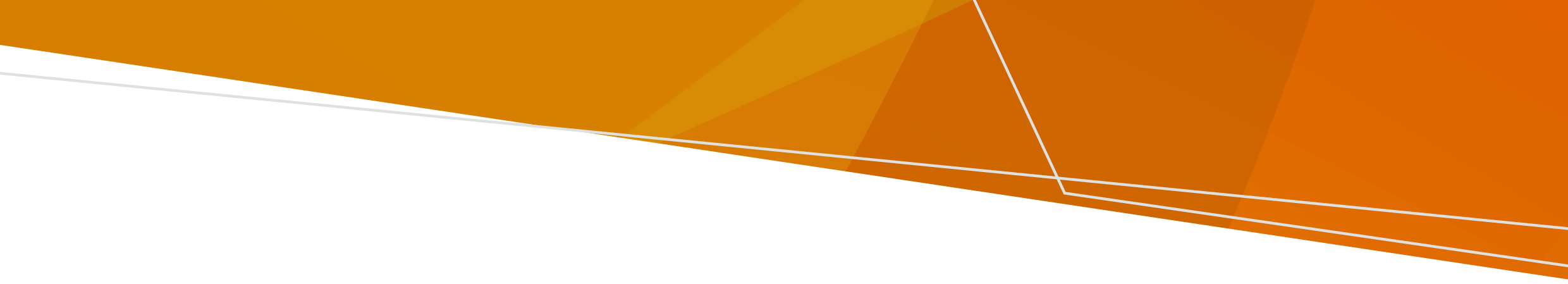 ReferenceNon-Emergency Patient Transport and First Aid Services (First Aid Services) Regulations 2021, Part 9IntroductionFirst aid Service licence holders are required to provide equipment appropriate to their service level, this includes the provision of communication devices to staff members.EquipmentThe first aid service must ensure there is external signposting that allows the first aid service station/s to be easily identified and located. The first aid service must also have the necessary equipment and supplies needed to provide first aid within their clinical scope. Table 1 outlines the minimum required equipment for each first aid service level.Table 1: Minimum Equipment for each first aid service levelEquipment Maintenance and Record KeepingThe First Aid Service is required to ensure all equipment used in the course of providing first aid to patients is kept in good working condition, in accordance with the manufacturer’s specifications. An annual maintenance schedule is required to be developed for all equipment, including a record of the maintenance and any repairs. This record is required to be maintained for the lifespan of the equipment.Communication DevicesThe first aid service must ensure that staff members always have access to communication devices. These devices should allow for easy communication with-The head office of the first aid serviceThe event headquarters or person with overall command of the eventAnother health care provider, or the Ambulance ServiceOther emergency servicesFor further information, email NEPT, First Aid and Investigations Equipment and Communication Devices First Aid SectorOFFICIALEquipmentBasicIntermediateAdvancedAutomated External DefibrillatorSanitiser and hand washing facilitiesDrinking water for patients and staffWaste management forContaminated wasteSafe disposal of sharpsInjectable Adrenaline device or Adrenaline ampoules* *If staff member has the qualifications and is credentialled to administerSalbutamol MDI spacerPatient transfer equipmentTo receive this document in another format, email NEPT, First Aid and Investigations < NEPTFirstAidRegulation@health.vic.gov.au>. Authorised and published by the Victorian Government, 1 Treasury Place, Melbourne. © State of Victoria, Australia, Department of Health, December 2021. Available at First Aid < https://www2.health.vic.gov.au/hospitals-and-health-services/patient-care> 